3.2INSTITUCION MARCO FIDEL SUAREZ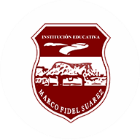 TALLER CLEI 3.2                    DIA 24 DE MARZODOCENTE:  ALBA MARINA SALAZAREL EQUILIBRIO               Es la organización de los elementos plásticos dentro de una composición, de tal manera que dicha               distribución sea una perfecta compensación entre una y otras masas.
               Entiende aquí como masa la forma, el color, el tamaño y el tono.
               El equilibrio es tan natural que no lo percibimos cuando existe, pero, al ser violado experimentamos
               automáticamente una sensación de molestia y desagrado.
               El equilibrio puede ser:
               SIMÉTRICO: El equilibro simétrico se produce cuando al dividir una composición en      dos   partes                       iguales,   existe igualdad de peso en ambos lados.  No se encuentran elementos que sobresalgan más                 que   el resto en importancia y peso.
                Un ejemplo más inmediato de simetría en el mundo orgánico es la mariposa, cuyas alas poseen simetría             axial bilateral, en la que el eje es el cuerpo del insecto. Sus dibujos están dispuestos simétricamente                     respecto al eje. Esta regularidad constituye, a nivel de percepción, un factor estético de armonía.
               La simetría axial se da cuando los puntos de una figura coinciden con los puntos de otra, al tomar como              referencia una línea que se conoce con el nombre de eje de simetría. En la simetría axial se da el mismo              fenómeno que en una imagen reflejada en el espejo.
              
                La simetría radial se encuentra equilibrada en torno a uno o más ejes centrales. También llamada                        simetría central.
                      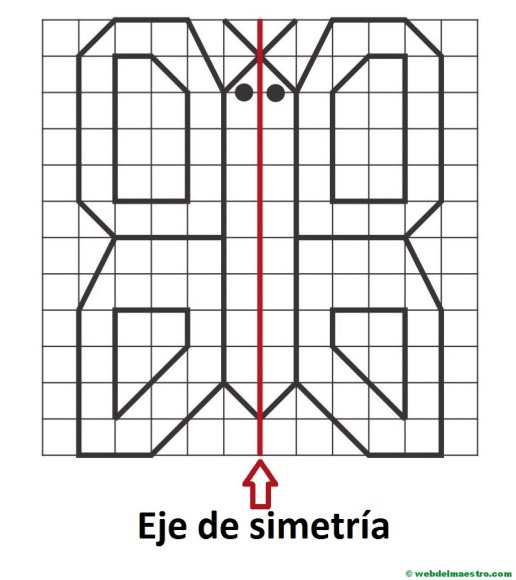 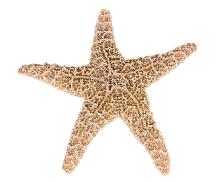 
        EQUILIBRIO ASIMÉTRICO
        Un equilibrio es asimétrico cuando al dividir una composición en dos partes iguales, no existen las mismas             dimensiones en tamaño, color, peso etc., pero existe un equilibrio entre sus elementos
          En el equilibrio asimétrico, al ser desiguales los pesos a un lado y otro del eje, el efecto es variado..
            La asimetría nos transmite agitación, tensión, dinamismo, alegría y vitalidad; en este tipo de equilibrio una        masa grande cerca del centro se equilibra por otra pequeña alejada del aquel.
           
               
ACTIVIDAD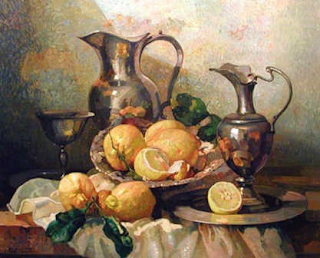 Recorta obras de arte y pégalas en tu block, anota si tienen equilibrio simétrico o                  asimétrico. Realiza dos composiciones, una simétrica y otra asimétrica.